Programska polazišta i ciljevi planirane izmjeneOsnovni cilj i programsko polazište promatranih Izmjena i dopuna PPUO Negoslavci je stvaranje prostornih uvjeta za realizaciju planiranih sadržaja prema pristiglim zahtjevima stanovnika i gospodarskih subjekata na području Općine. Planirane su sljedeće izmjene i dopune:1.Izmjena granica građevinskog područja naselja Negoslavci sukladno novim razvojnim potrebama,2.Određivanje lokacije gospodarske zone,3. Korekcija sustava odvodnje otpadnih voda na prostoru Općine,4. Usklađivanje PPUO s novijom zakonskom regulativom iz područja održivog gospodarenja otpadom,5. Utvrđivanje uvjeta gradnje postrojenja za proizvodnju električne i/ili toplinske energije koja kao resurse koriste obnovljive izvore energije,6. Ucrtavanje jednog dijela trasa nerazvrstanih cesta na području Općine,7. Usklađivanje PPUO-a sa zahtjevima zaštite prirode i kulturnih dobara,8. Usklađivanje PPUO-a s Prostornim planom Vukovarsko-srijemske županije,9. Usklađivanje PPUO-a s Zakonom o prostornom uređenju („NN“ br. 153/13 i 65/17),10.Korekcija Odredbi za provedbu vezanih za izgradnju poljoprivrednih građevina unutari izvan granica građevinskog područja i njihovih udaljenosti od građevinskih   područja.IZMJENA I DOPUNA 1 - proširenje građevinskih područja naselja Negoslavci na kč. br.1508 i 1509 k.o. Negoslavci za potrebe proširenja groblja.. IZMJENA I DOPUNA 2 - definiranje lokacije gospodarske zone na kč. br. 50, 1590, 1591, 1592, 1593, 1594/1 i 1594/2 k.o Negoslavci. Sve navedene katastarske čestice nalaze se unutar granica građevinskog područja naselja Negoslavci, te se predlaže samo definiranje gospodarske namjene.IZMJENA I DOPUNA 3- Planirane korekcije odnose se na implementaciju novih rješenja u okviru sustava odvodnje otpadnih voda na području Općine.IZMJENA I DOPUNA 4 - korekcija teksta odredbi za provedbu i definiranje lokacije reciklažnog dvorišta unutar građevinskog područja.IZMJENA I DOPUNA 5 - korekcija odredbi za provedbu.IZMJENA I DOPUNA 6  - Odnosi se na ucrtavanje postojećih značajnijih nerazvrstanih cesta na području Općine.IZMJENA I DOPUNA 7 - ugrađivanje zahtjeva zaštite prirode i kulturnih dobara.IZMJENA I DOPUNA 8 - usklađivanje s važećim Prostornim planom Vukovarsko-srijemske županije.IZMJENA I DOPUNA 9 -  korekcija teksta odredbi i utvrđivanje izgrađenog, odnosno neizgrađenog i neuređenog građevinskog područja.IZMJENA I DOPUNA 10 - korekcije se odnose na tekst odredbi za provedbu.U nastavku su priloženi grafički prilozi na kojima su označene lokacije na kojima se vrše Izmjene i dopune PPUO Negoslavci.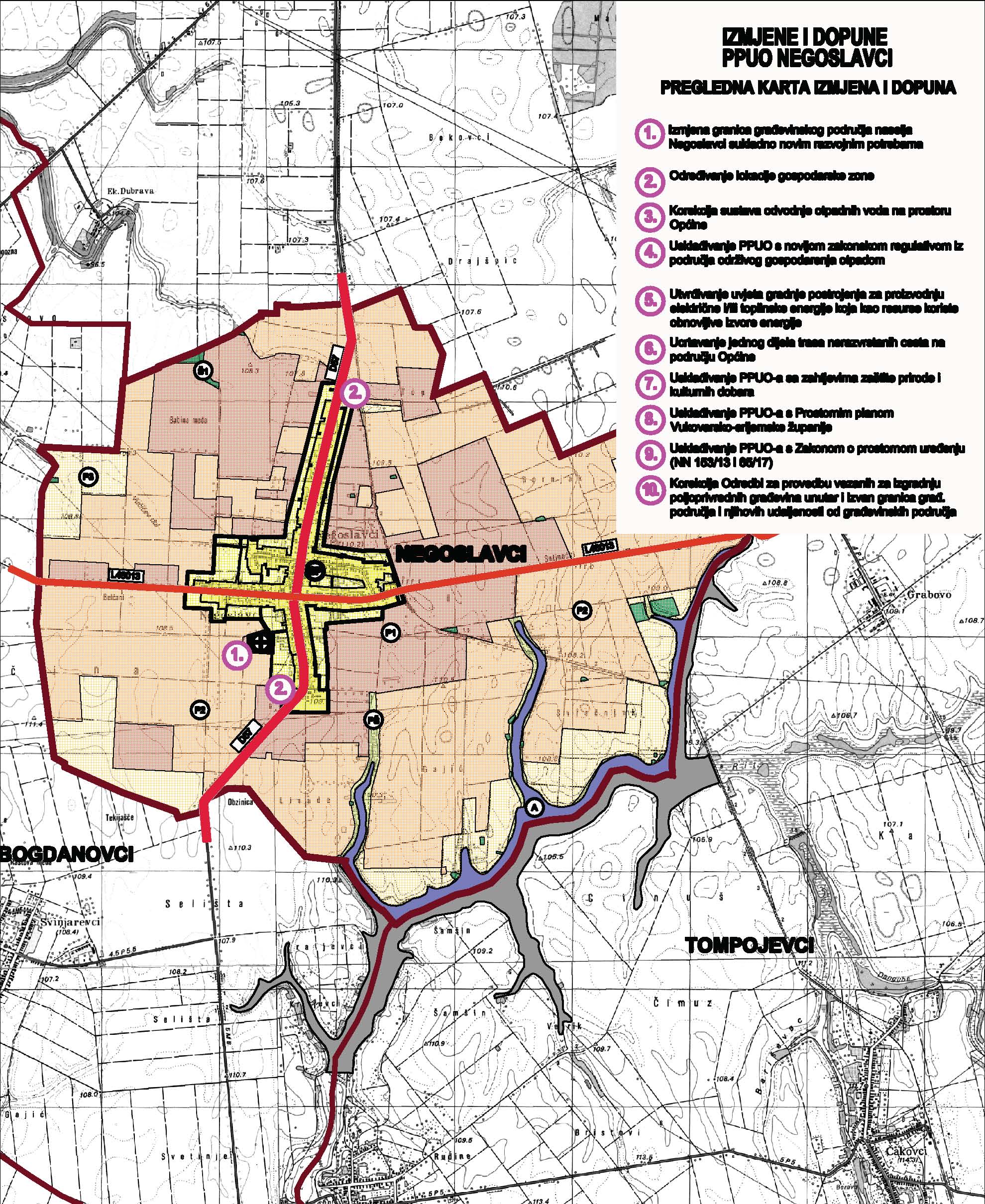 